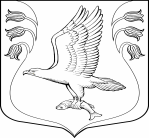 Администрация муниципального образования«Кузёмкинское сельское поселение»Кингисеппского муниципального районаЛенинградской областиПО С Т А Н О В Л Е Н И Е 02.06.2020 г.                                   №  65  Об отмене постановления от 26.09.2019 г. № 170 «Об утвержденииПорядка формирования, утверждения и ведения планов закупоктоваров, работ, услуг для обеспечения муниципальных нуждмуниципального образования «Кузёмкинское сельское поселение»Кингисеппского муниципального района Ленинградской областиВ связи с изменениями федерального законодательства, в соответствии с Федеральным законом от 01.05.2019 г. № 71-ФЗ «О внесении изменений в Федеральный закон «О контрактной системе в сфере закупок товаров, работ, услуг для обеспечения государственных и муниципальных нужд», Федеральным законом от 05.04.2013 г. № 44-ФЗ «О контрактной системе в сфере закупок товаров, работ, услуг для обеспечения государственных и муниципальных нужд», Постановлением Правительства Российской Федерации от 30.09.2019 г. № 1279 «Об установлении порядка формирования, утверждения планов-графиков закупок, внесения изменений в такие планы-графики, размещения планов-графиков закупок в единой информационной системе в сфере закупок, особенностей включения информации в такие планы-графики и требований к форме планов-графиков закупок и о признании утратившими силу отдельных решений Правительства Российской Федерации», Уставом муниципального образования «Кузёмкинское сельское поселение» Кингисеппского муниципального района Ленинградской области», администрация МО «Кузёмкинское сельское поселение»ПОСТАНОВЛЯЕТ: Признать утратившим силу постановление администрации муниципального образования «Кузёмкинского сельского поселения» от 26.09.2019 г. № 170 «Об утверждении Порядка формирования, утверждения и ведения планов закупок товаров, работ, услуг для обеспечения муниципальных нужд муниципального образования «Кузёмкинское сельское поселение».Настоящее постановление подлежит официальному опубликованию (обнародованию) и размещению на официальном сайте муниципального образования «Кузёмкинское сельское поселение» Кингисеппского района Ленинградской области  http:/куземкинское.рф /.  Настоящее постановление вступает в силу со дня его официального опубликования (обнародования).Контроль за исполнением настоящего постановления оставляю за собой.Глава администрации МОКузёмкинское сельское поселение                                                                        С.А.Демченко